NAME: ________________________________                        Political Parties of AustraliaGLUE THIS SHEET INTO YOUR EXERCISE BOOK!!!TITLE OF PARTYFORMED INFORMED BYSPECIAL FEATURESMAIN AIMS:The Liberal Party of Australia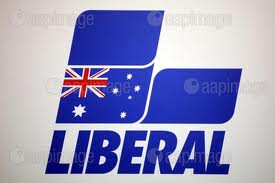 1944Robert MENZIESgrowth of Aust businessesraise living standards of all citizenspromote familycut back gov spendingcut back gov interference in societyNational Party of Australia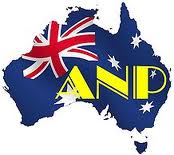 Australian Labor Party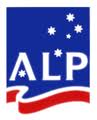 Australian Democrats 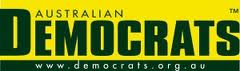 held balance of power in Senate many timesAustralian Greens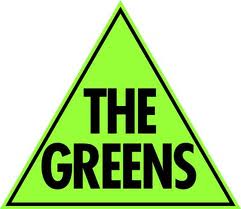 currently hold the balance of power